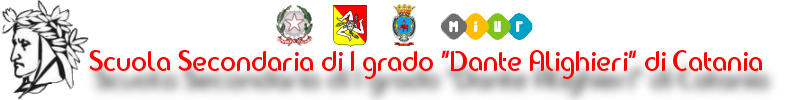                                                                               Ai docenti                                                                               Ai genitori                                                                                                         Ai collaboratori scolasticiCircolare N.Oggetto: Votazione disegno concorso C.S.R.      In riferimento alla partecipazione al contest del Consorzio Siciliano di Riabilitazione “Disegna l’Inclusione…”, (03/12/2023) si rende noto che è stato selezionato e inviato l’elaborato grafico realizzato da alcuni ragazzi della nostra scuola che ha rappresentato al meglio la disabilità e l’inclusione. Titolo dell’elaborato è il seguente: “Sempre insieme…nel vento….nell’ aria….sulla terra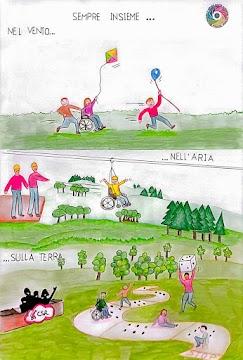      Tutti  gli elaborati delle  scuole partecipanti  al contest sono stati   pubblicati il 02/02/2024 in un album fotografico sulla pagina Facebook  del C.S.R.    Entro il 29/febbraio/2024, ognuno potrà votare lasciando un “like” o altra reaction sotto la foto del nostro disegno sulla pagina Facebook:                    www.facebook.com/consorzio.sicilianodiriabilitazione     In data 01/03/2024 i tre elaborati che avranno ottenuto più preferenze decreteranno le scuole vincitrici.    Gli istituti scolastici vincitori saranno premiati con buoni per l’acquisto di materiale didattico:1° classificato: buono del valore di € 2.000;2° classificato: buono del valore di € 1.500;3° classificato: buono del valore di € 1.000. Aiutiamo i ragazzi  della nostra Scuola a vincere,  diffondiamo l’iniziativa sui social per ottenere più preferenze possibili!!!!                                                                                              La Dirigente Reggente                                                                                           Prof.ssa Brigida Morsellino